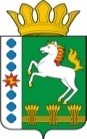 КОНТРОЛЬНО-СЧЕТНЫЙ ОРГАН ШАРЫПОВСКОГО МУНИЦИПАЛЬНОГО ОКРУГАКрасноярского краяЗаключениена проект постановления администрации Шарыповского муниципального округа «О внесении изменений в постановление администрации Шарыповского муниципального округа от 18.06.2021 № 459-п «Об утверждении  муниципальной программы Шарыповского муниципального округа «Развитие транспортной системы»  22 ноября 2021 год 									№ 41Настоящее экспертное заключение подготовлено Контрольно – счетным органом Шарыповского муниципального округа Красноярского края на основании ст. 157 Бюджетного  кодекса Российской Федерации, ст. 9 Федерального закона от 07.02.2011 № 6-ФЗ «Об общих принципах организации и деятельности контрольно – счетных органов субъектов Российской Федерации и муниципальных образований», ст. 15 Решения Шарыповского окружного Совета депутатов от 14.12.2021 № 5-32р «Об утверждении Положения о Контрольно – счетном органе Шарыповского муниципального округа Красноярского края» и в соответствии со стандартом организации деятельности Контрольно – счетного органа Шарыповского муниципального округа Красноярского края СОД 2 «Организация, проведение и оформление результатов финансово – экономической экспертизы проектов Решений Шарыповского окружного Совета депутатов и нормативно – правовых актов по бюджетно – финансовым вопросам и вопросам использования муниципального имущества и проектов муниципальных программ» утвержденного приказом Контрольно – счетного органа Шарыповского муниципального округа Красноярского края от 25.01.2021 № 03.Представленный на экспертизу проект постановления администрации Шарыповского муниципального округа «О внесении изменений в постановление администрации Шарыповского муниципального округа от 18.06.2021 № 459-п «Об утверждении  муниципальной программы Шарыповского муниципального округа «Развитие транспортной системы»  направлен в Контрольно – счетный орган Шарыповского муниципального округа Красноярского края 19 ноября 2021 года. Разработчиком данного проекта Программы является администрация Шарыповского муниципального округа.Основанием для разработки муниципальной программы является:- статья 179 Бюджетного кодекса Российской Федерации;постановление администрации Шарыповского муниципального округа от 13.04.2021 № 288-п «Об утверждении Порядка принятия решений о разработке муниципальных программ Шарыповского муниципального округа, их формирования и реализации»;- распоряжение администрации Шарыповского муниципального округа от 21.07.2021 № 374-р «Об утверждении перечня муниципальных программ Шарыповского муниципального округа».Мероприятие проведено 22 ноября 2021 года.В ходе подготовки заключения Контрольно – счетным органом Шарыповского муниципального округа Красноярского края были проанализированы следующие материалы:- проект Постановления администрации Шарыповского муниципального округа «О внесении изменений в Постановление администрации Шарыповского муниципального округа от 18.06.2021 № 459-п «Об утверждении муниципальной программы Шарыповского муниципального округа «Развитие транспортной системы»;-  паспорт муниципальной программы «Об утверждении муниципальной программы «Развитие транспортной системы»;- проект Решения Шарыповского окружного Совета депутатов «О бюджете округа на 2022 год и плановый период 2023 – 2024 годов».Муниципальная программа Шарыповского муниципального округа «Развитие транспортной системы» излагается в новой редакции.Исполнитель муниципальной программы администрация Шарыповского муниципального округа.Соисполнитель муниципальной программы отсутствуют.Цели и задачи муниципальной программы округа соответствуют приоритетам и основным направлениям государственной политики Российской Федерации в сфере дорожного хозяйства и транспорта в рамках полномочий муниципального образования края.Основные целевые индикаторы и показатели результативности государственной программы Российской Федерации отражены в муниципальной программе Шарыповского муниципального округа.Цели муниципальной программы:Развитие современной и эффективной транспортной инфраструктуры и повышение комплексной безопасности дорожного движения.Повышение доступности транспортных услуг для населения. Задачи муниципальной программы округа, в основном, направлены с главными ориентирами развития Шарыповского муниципального округа в сфере развития транспорта:- обеспечение сохранности, модернизация и развитие сети автомобильных дорог округа, обеспечение дорожной безопасности на автомобильных дорогах Шарыповского муниципального округа;- обеспечение потребности населения в перевозках.Структура муниципальной программы Шарыповского муниципального округа включает 2 подпрограммы:- «Дороги Шарыповского муниципального округа и повышение безопасности дорожного движения»;- «Транспортное обслуживание населения Шарыповского округа».Общий объем бюджетных ассигнований на реализацию муниципальной программы составляет в сумме 114 139,90 тыс.руб., в том числе: 						                	 (тыс.руб.)          В результате реализации программы к 2030 году планируется достигнуть следующих показателей:- протяженность автомобильных дорог общего пользования местного значения, отвечающих нормативным требованиям увеличиться до 227,03 км; - количество человек, погибших в ДТП, снизиться до 7 человек;- сохранить пассажирооборот субсидируемых маршрутов на уровне 235,7 тысяч пассажиров.            Конечными результатами реализации программы являются:            - обслуживание дорожной сети для обеспечения потребностей экономики и населения округа в перевозках грузов (товаров) и людей, в том числе для снижения транспортных издержек пользователей автомобильных дорог и повышения комплексной безопасности в сфере дорожного хозяйства;            - обеспечение доступности и качества транспортных услуг для населения в соответствии с социальными стандартами, что означает повышение значимости транспорта в решении социальных задач; повышение уровня безопасности при транспортном обслуживании населения.На подпрограмму «Дороги Шарыповского муниципального округа и повышение безопасности дорожного движения» доведены бюджетные ассигнования на 2022 год и плановый период 2023-2024 годы в сумме 53 522,80 тыс. руб., в том числе:(тыс. руб.)При реализации подпрограммы будут достигнуты следующие показатели:Выбор подпрограммных мероприятий обусловлен необходимостью решения задачи для достижения цели подпрограммы, сформированной в соответствии с приоритетными направлениями в области дорожной деятельности Шарыповского муниципального округа и исходя из высокой социальной значимости вопросов обеспечения транспортной доступности населенных пунктов.На подпрограмму 2 «Транспортное обслуживание населения Шарыповского муниципального округа» доведены бюджетные ассигнования на 2022год и плановый период 2023-2024 годы в сумме 60 617,10 тыс. руб., в том числе:(тыс.руб.)Бюджетные ассигнования будут направлены на сохранение на территории округа маршрутов регулярных перевозок и обеспечение качества транспортного обслуживания населения.При реализации подпрограммы будут достигнуты следующие показатели:Реализация мероприятий подпрограммы позволит:- сохранить значение целевого показателя (транспортная подвижность населения) ежегодно на уровне 16,70 поездок/чел.При проверке правильности планирования и составления муниципальной программы нарушений не установлено.В нарушение п.п. 3.4. и 3.9. Постановления администрации Шарыповского муниципального округа от 13.04.2021 № 288-п «Об утверждении Порядка принятия решений о разработке муниципальных программ Шарыповского муниципального округа, их формирования и реализации» проект постановления администрации Шарыповского муниципального округа «О внесении изменений в постановление администрации Шарыповского муниципального округа от 18.06.2021 № 459-п «Об утверждении  муниципальной программы Шарыповского муниципального округа «Развитие транспортной системы» направлен ответственным исполнителем в Контрольно – счетный орган Шарыповского муниципального округа Красноярского края для проведения финансово-экономической экспертизы и подготовки заключения с нарушением сроков.На основании выше изложенного Контрольно – счетный орган Шарыповского муниципального округа Красноярского края предлагает администрации Шарыповского муниципального округа: Соблюдать сроки предоставления в Контрольно – счетный орган Шарыповского муниципального округа Красноярского края проекта постановления администрации Шарыповского муниципального округа «О внесении изменений в постановление администрации Шарыповского муниципального округа от 18.06.2021 № 459-п «Об утверждении  муниципальной программы Шарыповского муниципального округа «Развитие транспортной системы» для проведения финансово-экономической экспертизы и подготовки заключения. Принять проект постановления администрации Шарыповского муниципального округа «О внесении изменений в постановление администрации Шарыповского муниципального округа от 18.06.2021 № 459-п «Об утверждении  муниципальной программы Шарыповского муниципального округа «Развитие транспортной системы».Председатель КСО Шарыповского муниципального округа      					Г.В. Савчуккраевой бюджетбюджет округаитогокраевой бюджетбюджет округаитого2022 год28 768,609 091,6037 860,202023 год28 768,609 330,5038 099,102024 год28 768,609 412,0038 180,60итого86 305,8027 834,10114 139,90краевой бюджетбюджет округаитогокраевой бюджетбюджет округаитого2022 год10 489,907 164,6017 654,502023 год10 489,907 403,5017 893,402024 год10 489,907 485,0017 974,90итого31 469,7022 053,1053 522,80ПоказателиЕд. изм.2022год2023 год2024 годКоличество дорожно-транспортных происшествий на территории Шарыповского муниципального округа, не болееед.333333Доля протяженности улично-дорожной сети, в отношении которой произведен ремонт%1,401,401,40краевой бюджетбюджет округаитогокраевой бюджетбюджет округаитого2022 год18 278,701 927,0020 205,702023 год18 278,701 927,0020 205,702024 год18 278,701 927,0020 205,70итого54 836,105 781,0060 617,10ПоказателиЕд. изм.2022 год2023 год2024 годтранспортная подвижность населения (количество поездок/количество жителей)поездок/чел16,7016,7016,70